Коми Республикаын «Сыктывдiн» 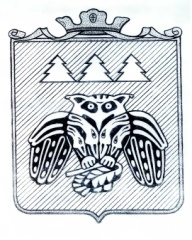 муниципальнöй районса администрациялöнШУÖМот 23 ноября 2022 года                                                                                                     №11/1663Об отмене постановления администрациимуниципального района «Сыктывдинский» Республики Коми от 18 июля 2022 года№ 7/871 «Об утверждении Положения о присуждении литературной премии имениВ.В. Тимина»             Руководствуясь пунктом 17 части 1 статьи 52 Устава муниципального района «Сыктывдинский» Республики Коми, администрация муниципального района «Сыктывдинский» Республики КомиПОСТАНОВЛЯЕТ:            1. Отменить постановление администрации муниципального района «Сыктывдинский» Республики Коми от 18 июля 2022 года № 7/871 «Об утверждении Положения о присуждении литературной премии имени В.В. Тимина».            2. Контроль за исполнением настоящего постановления возложить на заместителя руководителя администрации муниципального района (В.Ю. Носов).            3. Настоящее постановление вступает в силу со дня его подписания и подлежит опубликованию.Глава муниципального района «Сыктывдинский» -руководитель администрации                                                                              Л.Ю. ДоронинаПОСТАНОВЛЕНИЕадминистрации муниципального района                                       «Сыктывдинский» Республики Коми